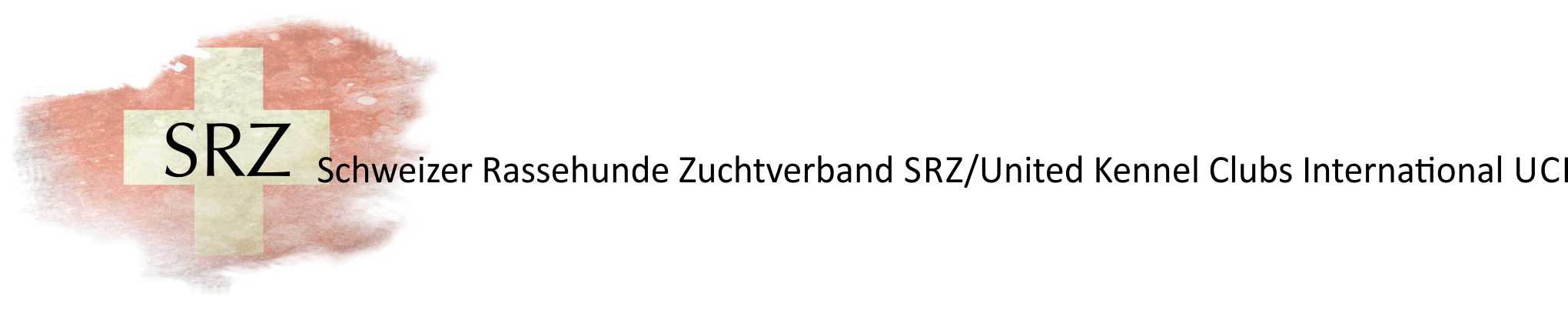 Zahnstatus-FormularGebisskarte:  Fehlende Zähne streichen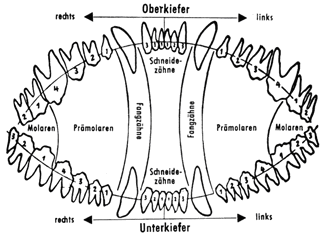 Beurteilung des Gebisses: schwach, normal, kräftig (zutreffendes Unterstreichen)Gebissschluss (zutreffendes ankreuzen)Scherengebiss                                          Name des Hundes:Zangengebiss                                           Rasse:Partielles Zangengebiss                            CHIP-Nr.Vorbiss                                                    Besitzer:Rückbiss                                                  Adresse:KreuzbissCaninus-EngstandBemerkungen:Die Richtigkeit obiger Angaben bestätigt:Ort und Datum:Tierarzt/oder Zuchtwartin:Stempel und Unterschrift: